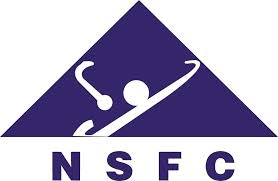 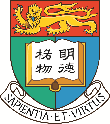 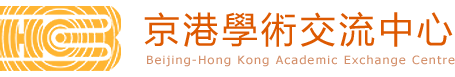 NSFC-BHAEC化学新前沿联合研讨会 
NSFC-BHAEC Joint Symposium on Chemistry for New Frontiers Registration Form for Mainland ParticipantsPlease return your completed registration form by email to vkylo@hku.hk on or before 30 June 2019.Thank you very much.1. Title2. First Name:3. Last Name:4. Job Title / Position5. Institution / Company:6. Corresponding Address:7. Email Address:8. Do you need an official receipt?Yes / No9. Do you have any diet restriction? If yes, please specify.Yes / NoSpecifications:10. ThemeNew Frontiers in Synthetic ChemistryNew Frontiers in Chemical BiologyNew Frontiers in Functional MaterialsNew Frontiers in Physical Chemistry and Computational Chemistry